kLa importancia de las plantas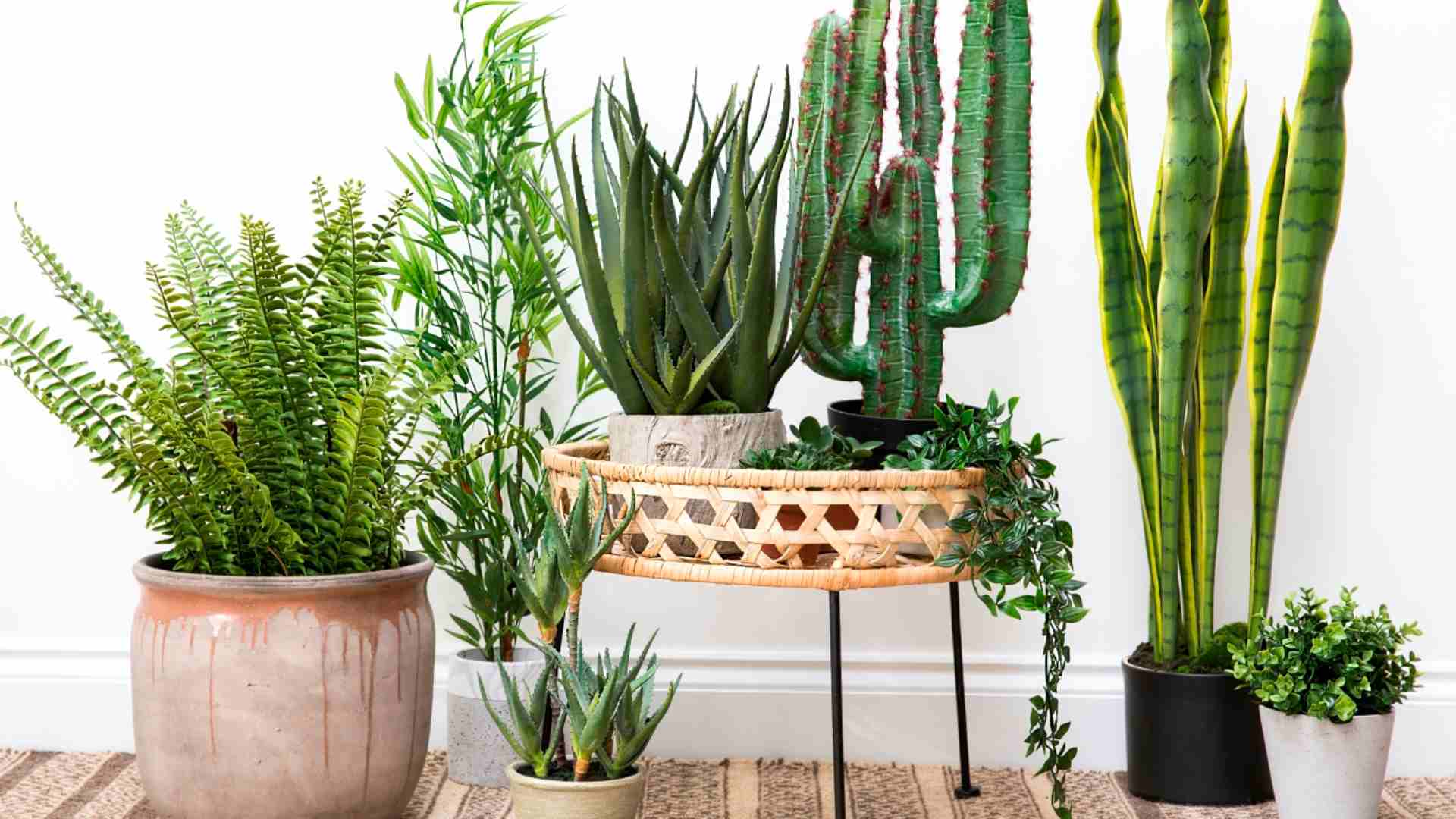 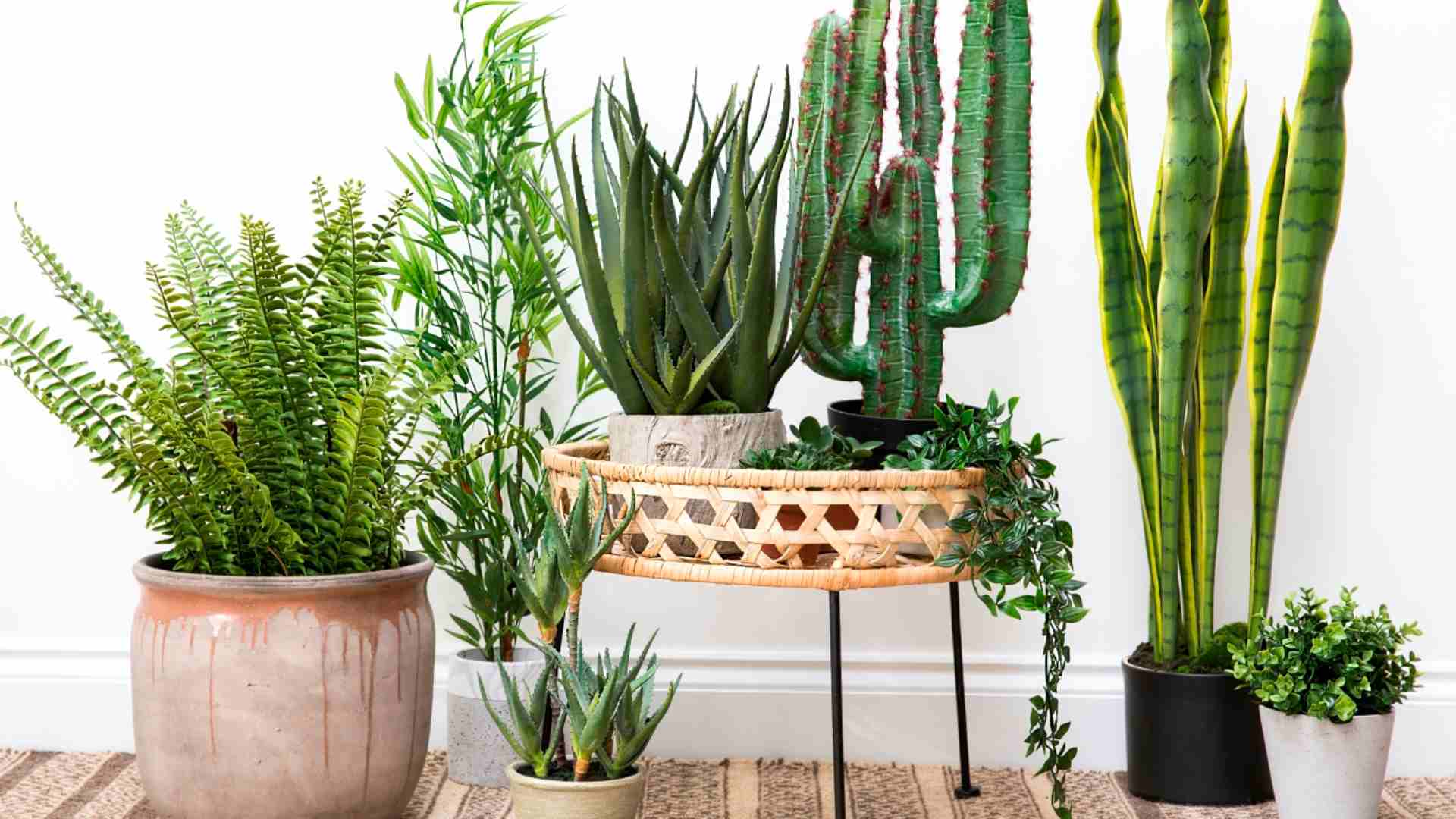 Actividad 2: Ahora es importante que puedas formular (hacer) tus propias preguntas sobre el tema en estudio. Escribe tus preguntas en la nube y verás como después tendrás las respuestas.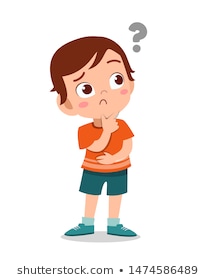 Actividad 3: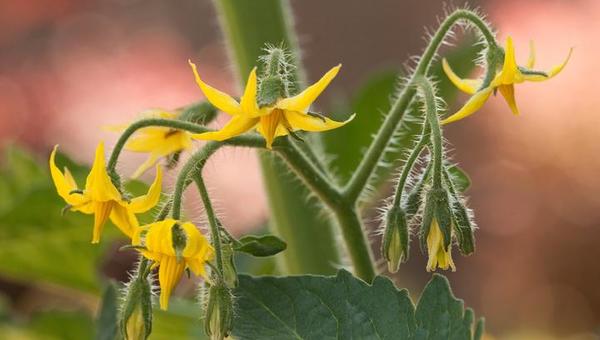 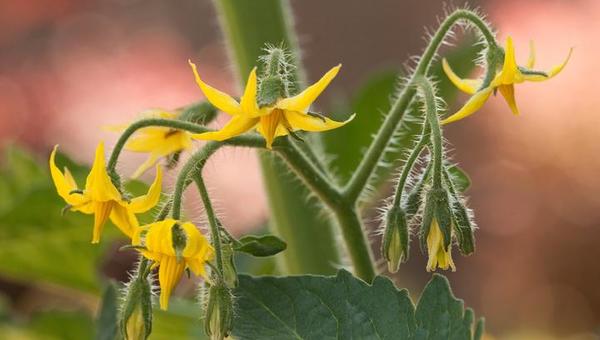 Según lo visto en los 2 videos presentados, contesta la siguiente pregunta¿Cuál será la principal función que cumplen las plantas y árboles con los seres humanos?________________________________________________________________________________________________________________________________________________________________¿Qué otro aporte (beneficio) puedes identificar en las plantas?________________________________________________________________________________Las plantas y los animalesActividad 4: Observa la siguiente presentación Power point (que será enviado) y que te explicara la relación entre plantas y animales.Actividad 5: Observa las imágenes y responde las preguntas en el cuaderno de asignatura.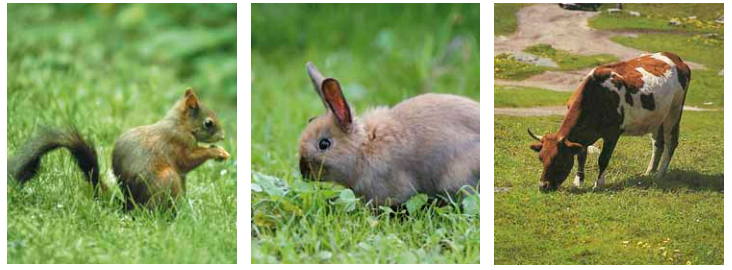 ¿Qué tienen en común la alimentación de estos animales?¿Qué otra función crees que pueden cumplir las plantas?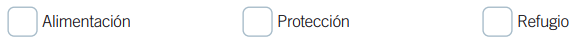 Lee el siguiente cuadro de información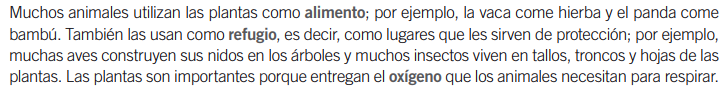 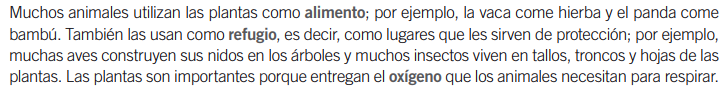 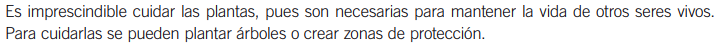 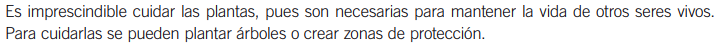 Actividad 6: Lee la siguiente información y luego observa la imagen. La hierba sirve de alimento para el conejo y el conejo sirve de alimento para la serpiente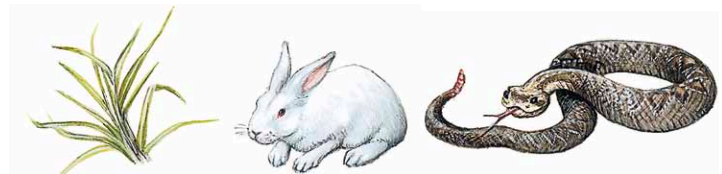 Responde en tu cuaderno de asignatura:¿Qué ocurriría con los seres vivos que se alimentan de plantas si estas desaparecen de la Tierra?¿Qué harías para cuidar la hierba?Actividad de cierre: Completa el organizador grafico sintetizando la información, recortando y pegando las etiquetas 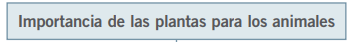 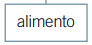 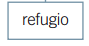 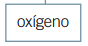 SEMANA N°: 10ASIGNATURA: Ciencias Naturales.ASIGNATURA: Ciencias Naturales.GUÍA DE APRENDIZAJE (CLASE 10)Profesor(a): Francisco Rojo Cortés.GUÍA DE APRENDIZAJE (CLASE 10)Profesor(a): Francisco Rojo Cortés.GUÍA DE APRENDIZAJE (CLASE 10)Profesor(a): Francisco Rojo Cortés.Nombre Estudiante:Nombre Estudiante:Curso: 3° AUnidad: U.3Unidad: U.3Unidad: U.3Objetivo de Aprendizaje: Describir la importancia de las plantas para los seres vivos, el ser humano y el medio ambiente mediante la experimentación. (OA 4) / OR Crecimiento personal OA2.Objetivo de Aprendizaje: Describir la importancia de las plantas para los seres vivos, el ser humano y el medio ambiente mediante la experimentación. (OA 4) / OR Crecimiento personal OA2.Objetivo de Aprendizaje: Describir la importancia de las plantas para los seres vivos, el ser humano y el medio ambiente mediante la experimentación. (OA 4) / OR Crecimiento personal OA2.Recursos de aprendizaje a utilizar:-Guía de aprendizaje.                                                                  – Videos multimedia-Cuaderno de la asignatura / Libro de ciencias                      _ PPT-Materiales para experimentación.Recursos de aprendizaje a utilizar:-Guía de aprendizaje.                                                                  – Videos multimedia-Cuaderno de la asignatura / Libro de ciencias                      _ PPT-Materiales para experimentación.Recursos de aprendizaje a utilizar:-Guía de aprendizaje.                                                                  – Videos multimedia-Cuaderno de la asignatura / Libro de ciencias                      _ PPT-Materiales para experimentación.Instrucciones: Leer cuidadosamente las instrucciones que aparecen en cada actividad (si es necesario 2 a 3 veces), consultar si tengo dudas y ser ordenado en mi trabajo.Instrucciones: Leer cuidadosamente las instrucciones que aparecen en cada actividad (si es necesario 2 a 3 veces), consultar si tengo dudas y ser ordenado en mi trabajo.Instrucciones: Leer cuidadosamente las instrucciones que aparecen en cada actividad (si es necesario 2 a 3 veces), consultar si tengo dudas y ser ordenado en mi trabajo.